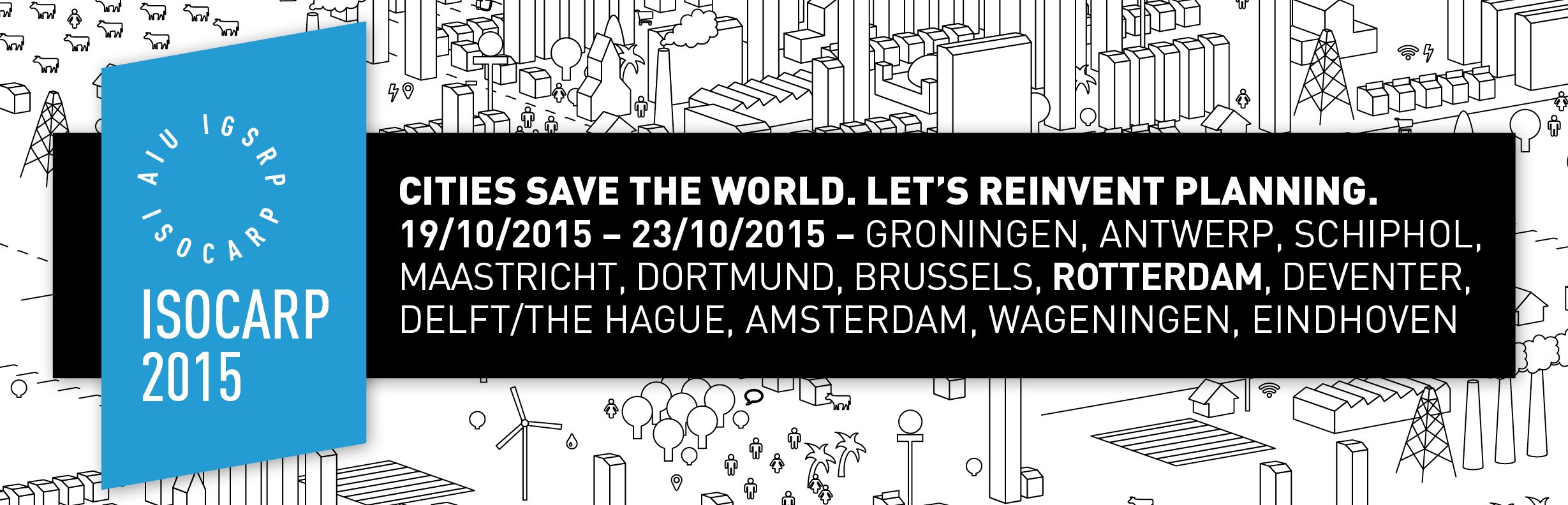 REGISTRATION FORM - POST CONGRESS TOURS 24-27 OCTOBER 2015Please fill in and return this registration form for each participant to Connecting Cities c/o Martin Dubbeling: martindubbeling@gmail.comFirst name(s)Surname(s)NationalityGenderDate of birthAddressZip codeCityCountryE-mail addressTelephoneCell phonePost Congress Tour 1       (please tick) ☐Post Congress Tour 2                   (please tick) ☐Customised Post Congress Tour: Remarks 1 (diet, special wishes, etc.):Remarks 2 (single or double room)Single room (standard) ☐        Double room ☐Remarks 3 (if double room, shared with:)One-day only Post Congress Tour (no hotel) @ € 200,-                                     (please tick) ☐One-day and one-night Post Congress Tour @ € 300,-                                      (please tick) ☐Two-day and one-night Post Congress Tour @ € 400,-                                      (please tick) ☐Two-day and two-night Post Congress Tour @ € 500,-                                      (please tick) ☐Three-day and two-night Post Congress Tour @ € 600,-                                   (please tick) ☐Three-day and three-night Post Congress Tour @ € 700,-                                (please tick) ☐Four-day and three-night Post Congress Tour @ € 800,-                                  (please tick) ☐